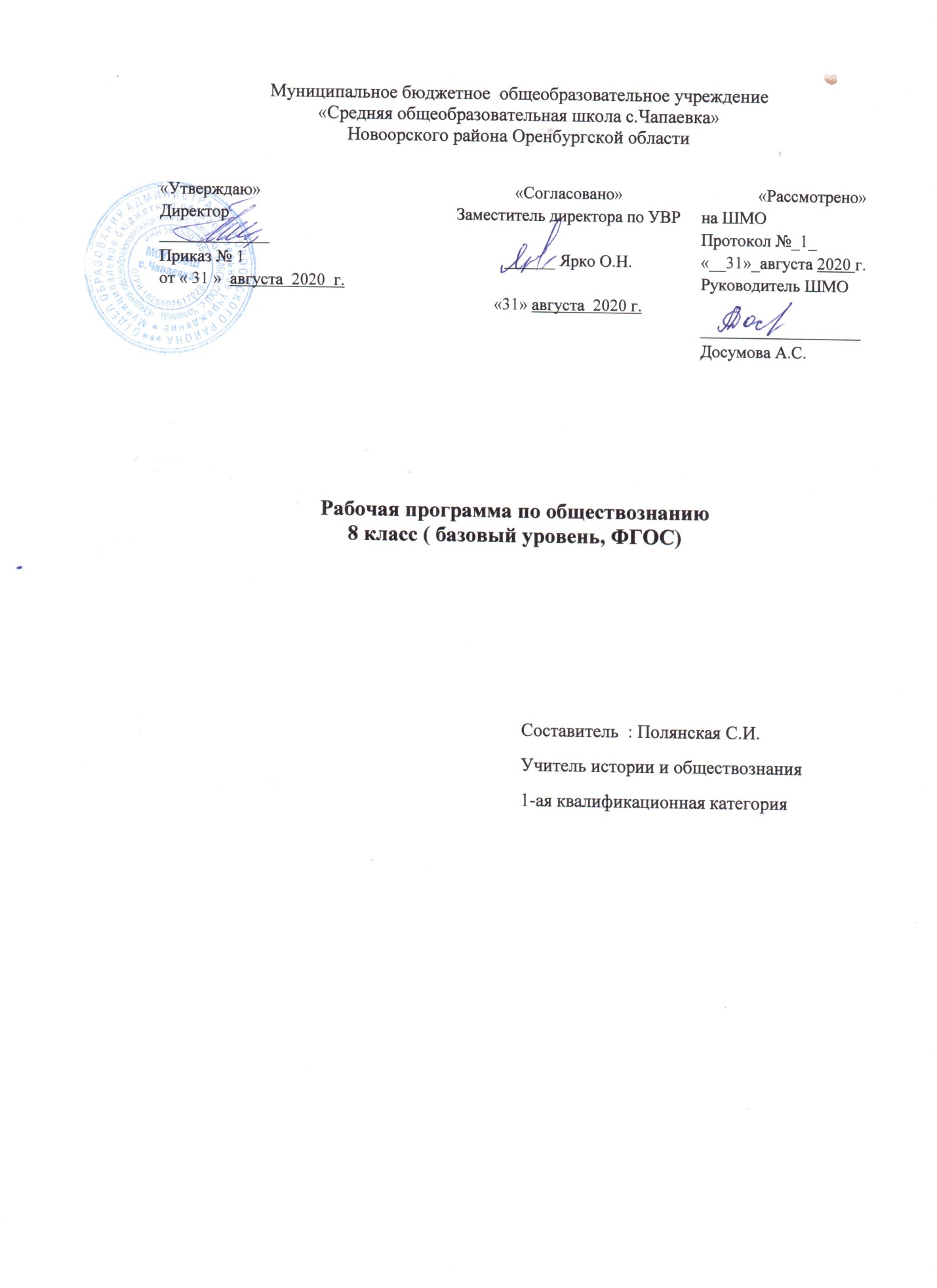 Рабочая программа предназначена для изучения обществознания в основной школе (8 классы), соответствует Федеральному государственному образовательному стандарту второго поколения.Нормативными документами для составления рабочей программы являются:ФЗ № 273-ФЗ  «Об образовании в Российской Федерации»;Региональный базисный учебный планФедеральный перечень учебников, рекомендованных (допущенных) к использованию в образовательном процессе в образовательных учреждениях, реализующих программы общего образования (п.23, ч.2, ст.32, закона РФ «Об образовании»); Учебный план МОУ « СОШ с.Чапаевка» на 2020 – 2021 учебный год;Примерная Рабочая программа по обществознанию 5-9 кл. под ред. Л.Н. Боголюбова, Н.И. Городецкой, Л.Ф. Ивановой, Просвещение, 2016;Приказ Министерства образования и науки РФ от 20.05.2014 г. №822 «Об утверждении федеральных перечней    учебников, рекомендованных и допущенных к использованию в образовательном процессе в образовательных    учреждениях, реализующих образовательные программы общего образования на 2018 – 2019 учебный год. Структура программы соответствует учебнику:Боголюбов Л.Н., Н.И. Городецкая, А.Ю. Лазебникова. Обществознание, 8 класс. – М: Просвещение, 2018. Примерная Рабочая программа по обществознанию 5-9 кл. под ред. Л.Н. Боголюбова, Н.И. Городецкой, Л.Ф. Ивановой, Просвещение, 2016г, Данная программа рассматривает:развитие личности в ответственный период социального взросления человека (10-15 лет), ее познавательных интересов, критического мышления в процессе восприятия социальной (в том числе экономической и правовой) информации и определения собственной позиции; развитие нравственной и правовой культуры, экономического образа мышления, способности к самоопределению и самореализации;воспитание общероссийской идентичности, гражданской ответственности, уважения к социальным нормам; приверженности гуманистическим и демократическим ценностям, закрепленным в Конституции Российской Федерации;освоение на уровне функциональной грамотности системы знаний, необходимых для социальной адаптации: об обществе; основных социальных ролях; позитивно оцениваемых обществом качествах личности, позволяющих успешно взаимодействовать в социальной среде; сферах человеческой деятельности; способах регулирования общественных отношений; механизмах реализации и защиты прав человека и гражданина;овладение умениями познавательной, коммуникативной, практической деятельности в основных социальных ролях, характерных для подросткового возраста;формирование опыта применения полученных знаний для решения типичных задач в области социальных отношений; экономической и гражданско-общественной деятельности; в межличностных отношениях, включая отношения между людьми различных национальностей и вероисповеданий; самостоятельной познавательной деятельности; правоотношениях; семейно-бытовых отношениях.Цели изучения предмета:содействие самоопределению личности, созданию условий для её реализации;формирование человека-гражданина, интегрированного в современную действительность и нацеленного на её совершенствование, ориентированного на развитие гражданского общества и утверждение правового государства;воспитание гражданственности и любви к Родине;создание у учащихся целостных представлений о жизни общества и человека в нём, адекватных современному уровню научных знаний;выработка основ нравственной, правовой, политической, экологической культуры;содействие взаимопониманию и сотрудничеству между людьми, народами, различными расовыми, национальными, этническими и социальными группами;помощь в реализации права учащихся на свободный выбор взглядов и убеждений;ориентация учащихся на гуманистические и демократические ценности. В процессе учебе будут решаться следующие задачи:Познакомить учащихся с понятием «общество», «природа», «коллектив», «личность».Почувствовать себя частью общества и его будущимНаучит выявлять отличительные черты характераИспользовать сильные стороны своего характера в своей деятельностиПонять, что они не одни, что вокруг них есть люди, которые тоже хотят уважительного отношения к себеПривить любовь к РодинеДать знания о здоровом взаимоотношении между людьмиПрограмма ориентирована на учащихся общеобразовательной школы 8 класса. Данная программа также предназначена для обучения учащихся, занимающихся по адаптивным образовательным программам для детей с ЗПР:1)      Особенности психического развития детей указанной категории, прежде всего недостаточная сформированность мыслительных операций, обуславливают дополнительные коррекционные задачи, направленные на развитие мыслительной и речевой деятельности, на повышение познавательной активности детей, на создание условий осмысление выполняемой учебной работы. В ходе обучения данной категории обучающихся будет решаться следующая коррекционно-развивающая задача -  формирование коррекционно-развивающего пространства через:-        активизацию познавательной деятельности обучающихся;-        повышение уровня их умственного развития;-        нормализацию их учебной деятельности;-        коррекцию недостатков эмоционально-личностного и социального развития;-        охрану и укрепление физического и нервно – психического здоровья;-        социально-трудовую адаптацию.2)      Для поддержания интереса к обучению и созданию благоприятных и комфортных условий для развития и восстановления эмоционально-личностной сферы детей рекомендуется осуществлять контроль знаний, умений и навыков обучающихся  с ЗПР с учетом возрастных особенностей и имеющихся у обучающихся специфических нарушений: индивидуальный и фронтальный опросы; работа по карточкам; обществоведческий диктант; практическая работа; самостоятельные работы; тестовый контроль; составление таблицы; проверка домашней работы; опрос по вопросам презентации, просмотру учебного фильма; защита сообщений и проектов; экспресс-опрос; оценка планов тезисов; вопросы групповой работы.Программа рассчитана на 34 часа,  из расчёта 1 час в неделю.   Личностными результатами выпускников основной школы, формируемыми при изучении содержания курса, являются:мотивированность на посильное и созидательное участие в жизни общества;заинтересованность не только в личном успехе, но и в благополучии и процветании своей страны;ценностные ориентиры, основанные на идеях патриотизма, любви и уважения к Отечеству; необходимости поддержания гражданского мира и согласия; отношении к человеку, его правам и свободам как высшей ценности; стремлении к укреплению исторически сложившегося государственного единства; признании равноправия народов, единства разнообразных культур; убеждённости в важности для общества семьи и семейных традиций; осознании своей ответственности за страну перед нынешними и грядущими поколениями.Метапредметные результаты изучения обществознания выпускниками основной школы проявляются в:умении сознательно организовывать свою познавательную деятельность (от постановки цели до получения и оценки результата);умении объяснять явления и процессы социальной действительности с научных позиций; рассматривать их комплексно в контексте сложившихся реалий и возможных перспектив;способности анализировать реальные социальные ситуации, выбирать адекватные способы деятельности и модели поведения в рамках реализуемых основных социальных ролей, свойственных подросткам;овладении различными видами публичных выступлений (высказывания, монолог, дискуссия) и следовании этическим нормам и правилам ведения диалога;умении выполнять познавательные и практические задания, в том числе с использованием проектной деятельности на уроках и в доступной социальной практике, на:использование элементов причинно-следственного анализа;исследование несложных реальных связей и зависимостей;определение сущностных характеристик изучаемого объекта; выбор верных критериев для сравнения, сопоставления, оценки объектов;поиск и извлечение нужной информации по заданной теме в адаптированных источниках различного типа;перевод информации из одной знаковой системы в другую (из текста в таблицу, из аудиовизуального ряда в текст и др.); выбор знаковых систем адекватно познавательной и коммуникативной ситуации;подкрепление изученных положений конкретными примерами;оценку своих учебных достижений, поведения, черт своей личности с учётом мнения других людей, в том числе для корректировки собственного поведения в окружающей среде; выполнение в повседневной жизни этических и правовых норм, экологических требований;определение собственного отношения к явлениям современной жизни, формулирование своей точки зрения.Предметными результатами освоения выпускниками основной школы содержания программы по обществознанию являются:относительно целостное представление об обществе и человеке, о сферах и областях общественной жизни, механизмах и регуляторах деятельности людей;знание ряда ключевых понятий об основных социальных объектах; умение объяснять с опорой на эти понятия явления социальной действительности;знания, умения и ценностные установки, необходимые для сознательного выполнения старшими подростками основных социальных ролей в пределах своей дееспособности;умения находить нужную социальную информацию в педагогически отобранных источниках; адекватно её воспринимать, применяя основные обществоведческие термины и понятия; преобразовывать в соответствии с решаемой задачей (анализировать, обобщать, систематизировать, конкретизировать имеющиеся данные, соотносить их с собственными знаниями); давать оценку общественным явлениям с позиций одобряемых в современном российском обществе социальных ценностей;понимание побудительной роли мотивов в деятельности человека, места ценностей в мотивационной структуре личности, их значения в жизни человека и развитии общества;знание основных нравственных и правовых понятий, норм и правил, понимание их роли как решающих регуляторов общественной жизни; умение применять эти нормы и правила к анализу и оценке реальных социальных ситуаций; установка на необходимость руководствоваться этими нормами и правилами в собственной повседневной жизни;приверженность гуманистическим и демократическим ценностям, патриотизм и гражданственность;В результате изучения курса обществознания ученик должен знать / понимать:•  социальные свойства человека, его взаимодействие с другими людьми;•  сущность общества как формы совместной деятельности людей;•  характерные черты и признаки основных сфер жизни общества;•  содержание и значение социальных норм, регулирующих общественные отношения;уметь:•  описывать основные социальные объекты, выделяя их существенные признаки; человека как социально-деятельное существо; основные социальные роли;•  сравнивать социальные объекты, суждения об обществе и человеке, выявлять их общие черты и различия;•  объяснять взаимосвязи изученных социальных объектов (включая взаимодействия человека и общества, общества и природы, сфер общественной жизни);•  приводить примеры социальных объектов определенного типа, социальных отношений; ситуаций, регулируемых различными видами социальных норм; деятельности людей в различных сферах;•  оценивать поведение людей с точки зрения социальных норм, экономической рациональности;•  решать познавательные и практические задачи в рамках изученного материала, отражающие типичные ситуации в различных сферах деятельности человека;•  осуществлять поиск социальной информации по заданной теме из различных ее носителей (материалы СМИ, учебный текст и другие адаптированные источники); различать в социальной информации факты и мнения;•  самостоятельно составлять простейшие виды правовых документов (записки, заявления, справки и т. п.);использовать приобретенные знания и умения в практической деятельности и повседневной жизни:•  для полноценного выполнения типичных для подростка социальных ролей;•  общей ориентации в актуальных общественных событиях и процессах;•  нравственной и правовой оценки конкретных поступков людей;•  реализации и защиты прав человека и гражданина, осознанного выполнения гражданских обязанностей;•  первичного анализа и использования социальной информации.Содержание изучаемого курса:Раздел 1. Личность и общество (6 ч.)Природа человека. Деятельность человека, её виды. Взаимодействие человека и окружающей среды. Место человека в мире природы. Что связывает людей в обществе. Сферы общественной жизни, их взаимосвязь. Общественный прогресс. Глобальные проблемы современности. Личность. Мировоззрение. Жизненные ценности и ориентиры. Личность и общество. Раздел 2. Сфера духовной культуры (7 ч.) Сфера духовной жизни и её особенности. Основные ценности и нормы морали. Гуманизм. Патриотизм. Долг и совесть. Моральный выбор. Образование и наука.  Образование и карьера. Роль религии в культурном развитии. Религиозные нормы. Мировые религии. Раздел 3. Социальная сфера (5 ч.)Социальные различия в обществе: причины их возникновения и проявления. Социальная мобильность. Социальные конфликты и пути их разрешения. Основные социальные группы современного российского общества. Отношения между поколениями. Нации и межнациональные отношения. Понятие толерантности. Отклоняющееся поведение. Образ жизни и здоровье. Раздел 4. Экономика (15ч.)Экономика и её роль в жизни общества. Экономические ресурсы и потребности, Основные вопросы экономики. Собственность и её формы. Рыночное регулирование экономики: возможности и границы. Виды рынков. Законы рыночной экономики. Производство. Товары и услуги. Предприниматель. Этика предпринимательства. Роль государства в рыночной экономике. Государственный бюджет. Налоги. Неравенство доходов. Перераспределение доходовСемейное потребление. Прожиточный минимум. Права потребителей. Инфляция. Роль банков в экономике. Занятость и безработица. Причины безработицы. Мировое хозяйство. Международная торговля.Календарно-тематическое планирование.№ п/пДатапланДатаДатаДатафактфактНаименования разделов/темы уроковКол-во часов№ п/пНаименования разделов/темы уроковКол-во часовГлава 1. Личность и общество (5 ч.)1Входной контроль. Контрольная работа №112Что делает человека человеком? §1 Человек, общество, природа §213Общество как форма жизнедеятельности людей §3 Развитие общества §414Как стать личностью §515Тест  №1 по теме по главе «Личность и общество»1                                                                        Глава 2. Сфера духовной культуры. (7 ч.)                                                                        Глава 2. Сфера духовной культуры. (7 ч.)                                                                        Глава 2. Сфера духовной культуры. (7 ч.)                                                                        Глава 2. Сфера духовной культуры. (7 ч.)                                                                        Глава 2. Сфера духовной культуры. (7 ч.)                                                                        Глава 2. Сфера духовной культуры. (7 ч.)                                                                        Глава 2. Сфера духовной культуры. (7 ч.)                                                                        Глава 2. Сфера духовной культуры. (7 ч.)                                                                        Глава 2. Сфера духовной культуры. (7 ч.)                                                                        Глава 2. Сфера духовной культуры. (7 ч.)                                                                        Глава 2. Сфера духовной культуры. (7 ч.)                                                                        Глава 2. Сфера духовной культуры. (7 ч.)6Сфера духовной жизни §617Мораль §7 18Долг и совесть §819Моральный выбор – это ответственность §9110Образование §10  111Наука в современном обществе §11112Религия  как одна из форм культуры §12113Промежуточный контроль. Контрольная работа№2 за  I-е полугодие1                                                                    Глава 3. Социальная сфера  (5ч.)                                                                    Глава 3. Социальная сфера  (5ч.)                                                                    Глава 3. Социальная сфера  (5ч.)                                                                    Глава 3. Социальная сфера  (5ч.)                                                                    Глава 3. Социальная сфера  (5ч.)                                                                    Глава 3. Социальная сфера  (5ч.)                                                                    Глава 3. Социальная сфера  (5ч.)                                                                    Глава 3. Социальная сфера  (5ч.)                                                                    Глава 3. Социальная сфера  (5ч.)                                                                    Глава 3. Социальная сфера  (5ч.)                                                                    Глава 3. Социальная сфера  (5ч.)                                                                    Глава 3. Социальная сфера  (5ч.)14Социальная структура общества §13 115Социальные статусы и роли §14116Нации и межнациональные отношения § 15117Отклоняющееся поведение §16118Тест № 2 по главе «Сфера духовной культуры»1Глава 4. Экономика  (13ч.)19Экономика и её роль в жизни общества §17 120Главные вопросы экономики §18121Собственность §19122Рыночная экономика §20123Производство – основа экономики §21124Предпринимательская деятельность §22125Роль государства в экономике §23126Распределение доходов §24 127Потребление §25128Инфляция и семейная экономика §26129Безработица, её причины и последствия §27130Мировое хозяйство и международная торговля §28131Тест  №3 по главе «Экономика»1Глава 5 . Повторение (3ч.)32Повторительно-обобщающий урок за курс «Обществознание 8 класс»133Итоговый контроль. Контрольная работа №3по курсу «Обществознание 8 класс»134Резервный урок 1